To access the Vacation Sale Portal, access the PGE@ Work For Me:About Me  My Time  My Vacation Sale 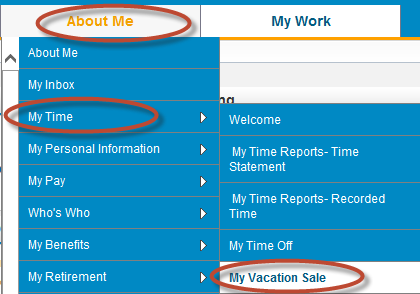 Pull the drop down arrow to select the name of the Vacation Sale Recipient you intend to donate too – be advised that more than 1 vacation sale may be open at a time.  Next to the name (s) of the vacation sale recipient are the dates in which that particular vacation sale is open 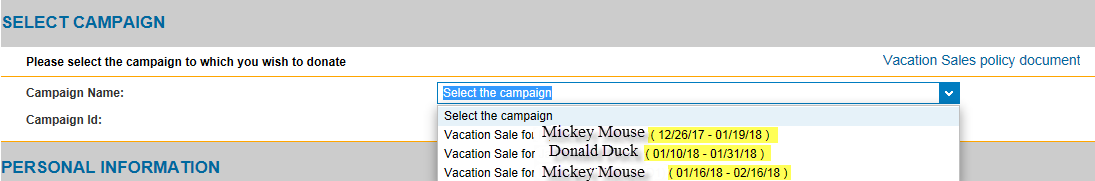 Your Personal Employee information should appearEnter in the box the number of hours (in full hour increments) you wish to donate.  The gross amount will be displayed 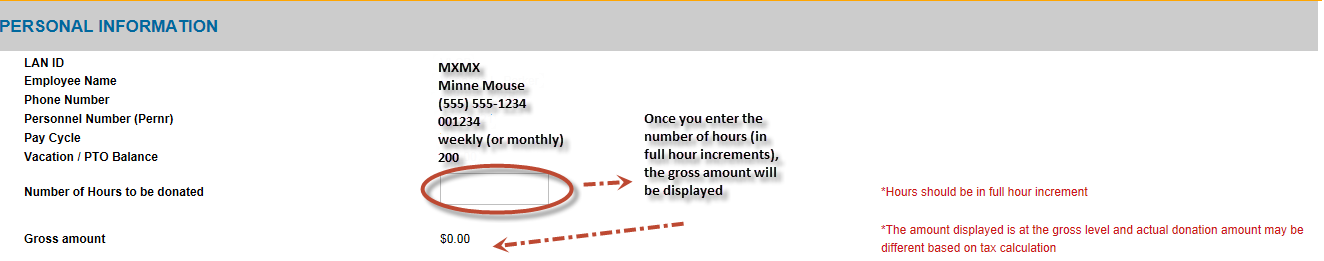 Make sure to check the box to authorize the vacation sale AND hit submit 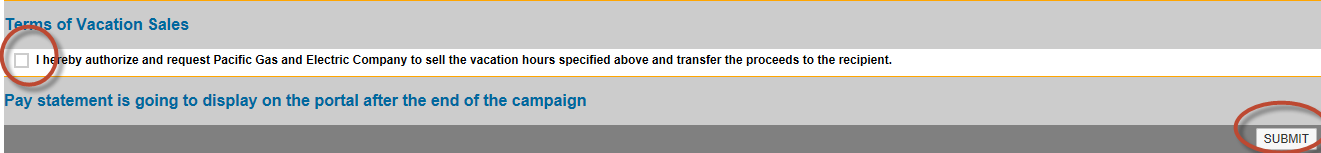 